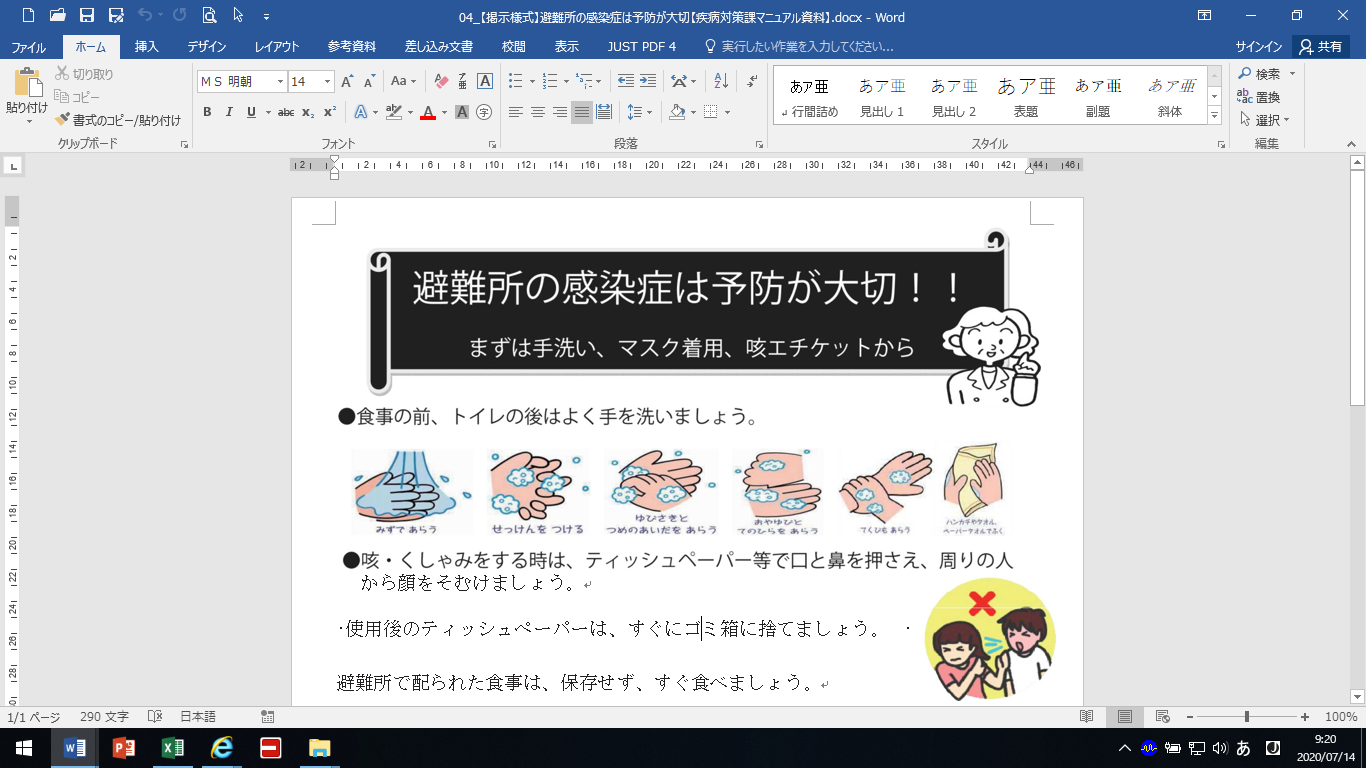 ● Maghugas ng kamay bago kumain at pagkatapos gamitin ang banyo. ● Tuwing uubo o babahing, takpan ang bibig at ilong gamit ng tisyu, atbp., at lumingon mula sa direksyon ng ibang tao sa paligid.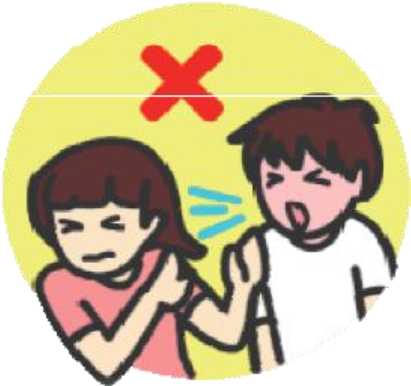 ● Agad na itapon ang ginamit na tisyu sa basurahan. ● Agad na kainin ang pagkain na ipinamahagi ng evacuation center. Huwag ito itabi para sa mamaya. ● Tungkol sa tubig ng evacuation center, kumpirmahin muna sa kawani ng evacuation center kung ito ay maaaring inumin. ● Itapon ang lampin (diaper) sa itinakdang lugar. ● Huwag hawakan/linisin ang suka gamit ng hubad na kamay. 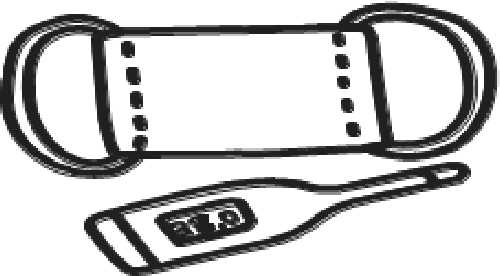 ● Kung kayo ay inuubo, magsuot ng mask kahit na banayad ang mga sintomas. ● Kung mayroon kayo ng alinman sa mga sumusunod na sintomas, pumunta kayo sa medikal na institusyon sa lalong madaling panahon at kumunsulta sa doktor/nars.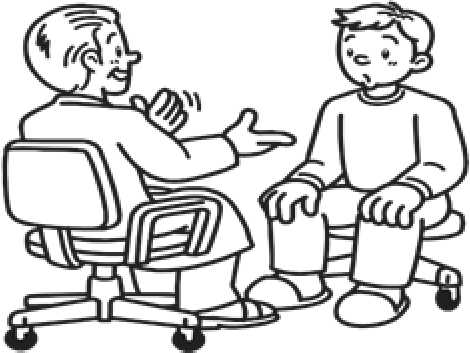  Mukhang lalagnatin, pag-ubo, dilaw na plema, pagsusuka, pagtatae, hirap sa paghinga, magaspang ang paghinga, maputla ang mukha (mukhang may sakit), pagkapagod, atbp.